INDICAÇÃO Nº 3650/2018Sugere ao Poder Executivo Municipal e aos órgãos competentes, para que proceda com a realização de estudos visando à instalação de redutor de velocidade na Avenida Alfredo Contatto, no Jardim São Fernando. Excelentíssimo Senhor Prefeito Municipal, Nos termos do Art. 108 do Regimento Interno desta Casa de Leis, dirijo-me a Vossa Excelência para sugerir que, por intermédio do Setor competente, para que proceda com a realização de estudos visando à instalação de redutor de velocidade na Avenida Alfredo Contatto, altura do número 774, no Jardim São Fernando.   Justificativa:Moradores da via e pais de alunos que estudam em uma escola infantil que fica nas proximidades da via supramencionada, procuraram este vereador cobrando por providências em relação à construção de uma lombada   com urgência.Neste local, seria necessária a construção de uma lombada, além de outras sinalizações no solo para redução de velocidade, haja vista que é uma via de intenso fluxo de veículos e também linha de ônibus, onde já ocorreram muitos acidentes, sendo necessárias providências o mais rápido possível. Desta forma, visando garantir a qualidade do abastecimento, venho de maneira respeitosa, requerer que o Senhor Prefeito Municipal, atenda a este pedido como forma de respeito e garantia à dignidade dos cidadãos.Palácio 15 de Junho - Plenário Dr. Tancredo Neves, 22 de Junho de 2018.Antonio Carlos RibeiroCarlão Motorista-vereador-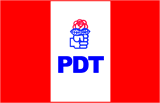 